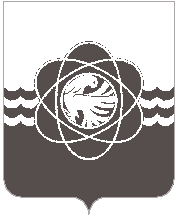     П О С Т А Н О В Л Е Н И Еот 17.03.2021 № 201В связи с кадровыми изменениями,Администрация муниципального образования «город Десногорск» Смоленской области постановляет:1. Внести в постановление Администрации муниципального образования                 «город Десногорск» Смоленской области от 29.12.2020 № 984                                                                                                          «О создании рабочей группы по сопровождению реализации проекта создания комфортной городской среды в рамках Всероссийского конкурса лучших проектов создания комфортной городской среды в малых городах и исторических поселениях Минстроя РФ на территории муниципального образования «город Десногорск» Смоленской области благоустройство общественной территории «АтомПарк»» следующие изменения: 1.1. Исключить из состава комиссии Семенову Ирину Сергеевну – специалиста 1 категории архитектурного отдела Комитета по городскому хозяйству и промышленному комплексу Администрации муниципального образования «город Десногорск» Смоленской области.1.2. Включить в состав комиссии Новикова Кирилла Витальевича – ведущего специалиста отдела строительства и ремонта Комитета по городскому хозяйству и промышленному комплексу Администрации муниципального образования «город Десногорск» Смоленской области, секретаря комиссии.2. Отделу информационных технологий и связи с общественностью разместить настоящее постановление на официальном сайте Администрации муниципального образования «город Десногорск» Смоленской области в сети Интернет.3. Контроль исполнения настоящего постановления возложить на председателя Комитета по городскому хозяйству и промышленному комплексу Администрации муниципального образования «город Десногорск» Смоленской области И.М. Блиновских.О внесении изменений в постановление Администрации муниципального образования «город Десногорск» Смоленской области от 29.12.2020 № 984               «О создании рабочей группы по сопровождению реализации проекта создания комфортной городской среды в рамках Всероссийского конкурса лучших проектов создания комфортной городской среды в малых городах и исторических поселениях Минстроя РФ на территории муниципального образования «город Десногорск» Смоленской области благоустройство общественной территории «АтомПарк»»Глава муниципального образования«город Десногорск» Смоленской области             А.Н. Шубин  